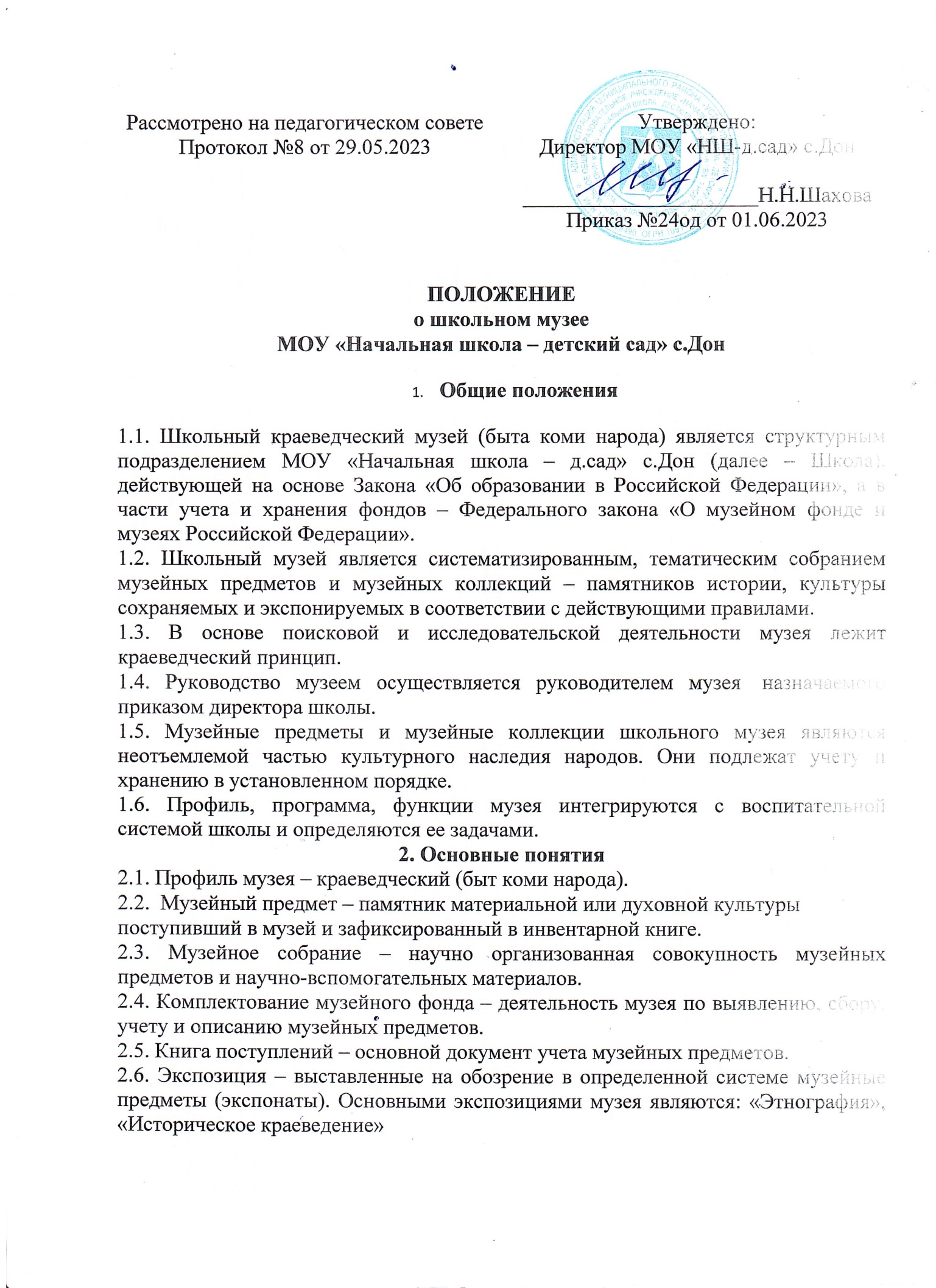 ПОЛОЖЕНИЕо школьном музееМОУ «Начальная школа – детский сад» с.ДонОбщие положения1.1. Школьный краеведческий музей (быта коми народа) является структурным подразделением МОУ «Начальная школа – д.сад» с.Дон (далее – Школа), действующей на основе Закона «Об образовании в Российской Федерации», а в части учета и хранения фондов – Федерального закона «О музейном фонде и музеях Российской Федерации».1.2. Школьный музей является систематизированным, тематическим собранием музейных предметов и музейных коллекций – памятников истории, культуры сохраняемых и экспонируемых в соответствии с действующими правилами.1.3. В основе поисковой и исследовательской деятельности музея лежит краеведческий принцип.1.4. Руководство музеем осуществляется руководителем музея  назначаемого приказом директора школы.1.5. Музейные предметы и музейные коллекции школьного музея являются неотъемлемой частью культурного наследия народов. Они подлежат учету и хранению в установленном порядке.1.6. Профиль, программа, функции музея интегрируются с воспитательной системой школы и определяются ее задачами.2. Основные понятия2.1. Профиль музея – краеведческий (быт коми народа).2.2.  Музейный предмет – памятник материальной или духовной культурыпоступивший в музей и зафиксированный в инвентарной книге.2.3. Музейное собрание – научно организованная совокупность музейных предметов и научно-вспомогательных материалов.2.4. Комплектование музейного фонда – деятельность музея по выявлению, сбору, учету и описанию музейных предметов.2.5. Книга поступлений – основной документ учета музейных предметов.2.6. Экспозиция – выставленные на обозрение в определенной системе музейные предметы (экспонаты). Основными экспозициями музея являются: «Этнография», «Историческое краеведение»2.7. Учёт и регистрация школьного музея осуществляется в соответствии с инструкцией о паспортизации музеев образовательных учреждений, утверждаемой Министерством образования Российской Федерации.3. Цели и задачи3.1. Музей - организуется в целях:- гражданско-патриотического воспитания обучающихся;- расширения образовательного пространства, совершенствования  обучения средствами дополнительного образования;- формирования  исторического сознания обучающихся и расширения их кругозора;- развития познавательных интересов и способностей детей и молодежи;- развития социальной активности и  творческой инициативы обучающихся в процессе сбора, исследования, обработки, оформления и презентации предметов материальной культуры,  источников по истории и общества, имеющих воспитательную,  научную и познавательную ценность;- овладения практическими навыками поисковой, проектной и исследовательской деятельности;- активного освоения обучающимися  историко-культурной среды3.2. Задачи музея:- развитие интереса к истории д,Жежим и п.Шэръяг через краеведческую деятельность;- организация досуга школьников;- организация социальной практики через поисковую, исследовательскую деятельность;- выявление, сбор, хранение и изучение музейных предметов и музейных коллекций;- внедрение модульной организации дополнительного образования;- развитие сетевого взаимодействия проектно-педагогических команд, детей, родителей, создание информационно-коммуникативного пространства основных субъектов воспитания и дополнительного образования (другие музеи, архивы, библиотеки и др.);- организация активной экскурсионно-массовой работы с обучающимися и населениемсела;- формирование детско-взрослого актива, создание органов самоуправления – актива музея.4. Функции и основные направления деятельности        4.1. Основными функциями музея являются:         - создание условий для социализации обучающихся путем совершенствования воспитательной, образовательной и культурно-просветительной  деятельности школы музейными средствами и методами;  - организация исследовательской деятельности обучающихся, ориентированная на формирование научных, творческих инициатив и реализующаяся в ходе проектной,  поисковой и аналитической работы;   - осуществление массово-организационной, культурно-просветительной, методической, информационной, издательской деятельности;    -         документирование процессов и явлений, соответствующих профилю и основной теме музея в их историческом развитии, через комплектование фондов музейных предметов, их учетную и научную обработку;   - постоянное развитие экспозиционно-выставочной работы.        4.2. Основными направлениями деятельности музея являются:- комплектование, учет, хранение и описание фондов музейных предметов;- экспозиционно-выставочная работа;- образовательно-воспитательная и культурно-просветительная работа.5. Организация деятельности музея    Создание школьного музея является целенаправленной, творческой поисково-исследовательской работы школьников по теме, связанной с историей школы, а также с историей и культурой с.Дон.  Вышеперечисленное возможно при наличии:- актива учащихся, способного осуществлять систематическую поисковую, фондовую, экспозиционную, культурно-просветительскую работу;- руководителя-педагога и активного участия в этой работе педагогического коллектива;- собранной и зарегистрированной в инвентарной книге коллекции музейных предметов, дающей возможность создать музей определенного профиля;- экспозиций, отвечающих по содержанию и оформлению, современным требованиям;- помещения и оборудования, обеспечивающих сохранность музейных предметов и условия их показа;- положения музея, утверждённого директором школы.   Учёт и регистрация школьного музея осуществляется в соответствии с инструкцией о паспортизации музеев образовательных учреждений, утверждаемой Министерством образования Российской Федерации.6. Учет и обеспечение сохранности фондов6.1. Все собранные музейные предметы, коллекции, материалы составляют основной, вспомогательный фонды музея.6.2. Все поступающие в музей предметы музейного значения подлежат актированию вне зависимости от способа получения (дар, покупка, находка, обмен и т.п.), постоянной или временной формы хранения.6.3. Выдача музейных предметов из фондов музея (возврат, обмен, передача на время, а также списание в связи с утратой музейных свойств) также производятся путем актирования.6.4. Все предметы, отнесенные к Основному фонду, подлежат обязательной  записи в Книге поступлений (Инвентарной книге). Книга поступлений (Инвентарная книга) музейных предметов храниться постоянно в школе.6.5. Все предметы основного фонда, зарегистрированные в инвентарной книге, подлежат вторичному  учету с заполнением Инвентарных карточек на каждый музейный предмет.6.6. Фонд вспомогательных материалов (копии, макеты, диаграммы и т.п.) учитываются в отдельной книге учета.         6.7. Не экспонируемые в данный момент музейные предметы и архивные материалы хранятся в экспозиционных помещениях, в шкафах, обеспеченных запирающими устройствами.7. Руководство деятельностью музея7.1. Ответственность за деятельность музея несет директор школы, общее руководство – заместитель директора по учебно-воспитательной работе или воспитательной работе.7.2. Непосредственное руководство практической работой Музея осуществляет его руководитель,  назначенный приказом директора школы.         7.3. Перспективное планирование организует Совет музея. Совет музея формируется из представителей  педагогической, родительской и ветеранской общественности.         7.4. В целях оказания помощи музею организуется актив музея из числа обучающихся школы.         7.5. Деятельность музея и  эффективность его использования в образовательно-воспитательном процессе обсуждается на педагогическом совете школы.8. Содержание работы        8.1. Работа музея планируется и осуществляется в соответствии с общими и конкретными образовательно-воспитательными задачами школы, в структуре которого функционирует музей.        8.2. Ежегодное и перспективное планирование ведется по всем основным направлениям музейной деятельности - комплектованию, учету, хранению и описанию фондов музейных предметов, экспозиционно-выставочной работе, образовательно-воспитательной и культурно-просветительной работе.        8.3. В соответствии с планом работы руководитель музея, формирует секции, отделы, рабочие группы   по каждому направлению, которые осуществляют:       - систематическое, постоянное комплектование, изучение и обработку фондов музея, осуществляя проектную, экспедиционную, поисковую и исследовательскую работу, организуя устойчивые связи с различными административными, общественными организациями, научными и культурно-просветительными учреждениями;       -  создание и совершенствование стационарных экспозиций, организацию тематических выставок, как в самой школе,  так и за ее пределами, в том числе в сотрудничестве с другими музеями;       - презентации музея в процессе участия в различных смотрах и конкурсах;       -  образовательно-воспитательную и культурно-просветительную работу музейными средствами путем подготовки и проведения экскурсий, лекций и массовых мероприятий для обучающихся, родителей и ветеранской общественности, а также населения села;       - освоение историко-культурной окружающей среды обучающимися путем организации походов, экскурсий по селу, посещения музеев, театров, выставочных залов, памятных мест;       - популяризацию итогов всех направлений своей деятельности через средства массовой информации и Интернет.     8.4. Посещение музея, проведение экскурсий и других мероприятий фиксируется в журнале (книге) посещений музея.9. Прекращение деятельности музея       9.1.Вопрос о прекращении деятельности музея, а так же о судьбе его музейных собраний решается директором школы по согласованию с вышестоящим органом управления образованием.     9.2. Для передачи фондов школьных музеев в государственный или общественный музей создаётся специальная музейная комиссия. Собрания музейных предметов, хранившихся и взятых на учет в музее, вместе со всей учетной и научной документацией актируются и опечатываются.Рассмотрено на педагогическом совете Протокол №8 от 29.05.2023Утверждено:Директор МОУ «НШ-д.сад» с.Дон______________________Н.Н.ШаховаПриказ №24од от 01.06.2023